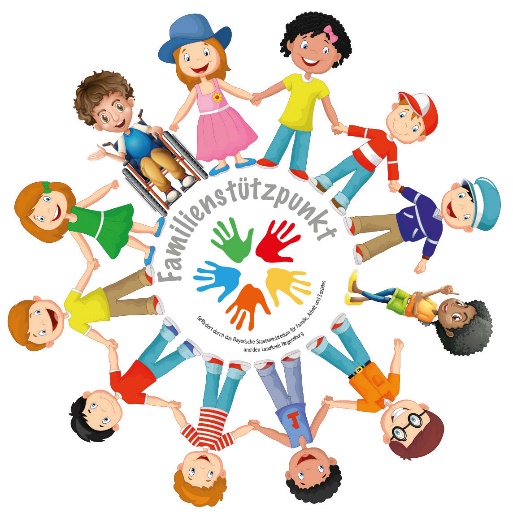 Veranstaltungen des Familienstützpunktes Donau.Wald in Wiesent und Umgebung:Pilze WanderungSamstag 18.September.20219:00 Uhr – ca. 11:30 UhrTreffpunkt: Parkplatz Hallenbad Wörth a.d.DonauGschwelltalstr. 10, 93086 Wörth a.d.Donau (Weiterfahrt ca. 10 Min.)Referent: Herr Helmut Zitzmann, Pilzsachverständigerund Mitarbeiter der deutschen Gesellschaft für MykologieDie Veranstaltung findet bei jedem Wetter statt. Bitte wetterfeste Kleidung, einen Korb und ein Messer mitbringen. Treffpunkt ca. 15 Minuten vor Beginn, Teilnehmer mit eingeschränkter Mobilität bitte den Familienstützpunkt vorher kontaktierenDer Veranstaltung findet im Rahmen der Regionaltage statt und ist für Teilnehmer kostenlos.VortragWer is(s)t denn noch normal?Essstörungen bei Jugendlichen und ErwachsenenAuffälliges Essverhalten bei Jugendlichen und Erwachsenen - aller Geschlechter - ist  heute häufig zu finden. Oft steht dies im Zusammenhang mit dem Wunsch nach Gesundheit und Schönheit oder es hat mit ethischen und ökologischen Überzeugungen zu tun. Bei einigen Menschen kann dieses Verhalten aber auch Ausdruck einer seelisch bedingten, krankhaften Essstörung sein. Durch rechtzeitiges Erkennen der Warnsignale, verständnisvollen und konsequenten Umgang und die rechtzeitige Vermittlung an eine geeignete Beratungs- und Behandlungseinrichtung können schwere Verläufe von Essstörungen abgefangen werden.Inhalte:Kurzüberblick über die Krankheitsbilder, Hintergründe und FolgeerscheinungenErste Anzeichen einer Essstörung erkennenBetroffene besser verstehen lernenWas hilft – was schadet im Umgang?Welche Behandlungsangebote gibt es?Fragen – Austausch - DiskussionReferentin:  Claudia Burmeister, Diplom-Sozialpädagogin, Mitbegründerin und Leiterin der Beratungsstelle zu Essstörungen „waagnis“, psychologische Beraterin, Fortbildungsreferentin und Leiterin von SelbsterfahrungsgruppenTermin:	Donnerstag, 28.Oktober 2021 von 18.30 – 20.00 Uhr Ort:	Familienstützpunkt Donau.WaldBürgerhaus Wörth, Ludwigstr. 7, 93086 Wörth a. d. DonauDie kostenfreie Veranstaltung findet unter den aktuell geltenden Hygiene-Vorschriften statt: Eventuell auch online Begrenzte Teilnehmer*innenzahl –  Abstandsregelung -  eigene Mund-Nasen-Maske!Bitte melden Sie sich bis 21.10.2021 beim Familienstützpunkt an!Für Fragen:Staatliches Landratsamt	Familienstützpunkt Donau.WaldGesundheitsamt für Stadt	Patricia Betzund Landkreis Regensburg	Tel. 0151 58579830S. Frisch, Tel. 0941 4009-760 oder	familienstuetzpunkt@vg-woerth-brennberg.deE. Suttner-Langer, Tel. 0941 4009 750Onlineveranstaltung zum Thema:Gerechte Arbeitsteilung statt unsichtbare SchwerstarbeitWas kochen wir heute? Ist die Brotzeit für die Kinder schon hergerichtet?  Muss das Geschenk für den Kindergeburtstag noch gekauft werden?  Wer bringt das Kind dahin und holt es wieder ab? Häufig denken Frauen all diese familiären „To-Dos“ mit und fühlen sich dafür verantwortlich – bis hin zur Erschöpfung. Doch wie kann man und frau damit umgehen, um eine dauerhafte Entlastung im Familienalltag zu schaffen? Wir sprechen über Beispiele, Möglichkeiten und Ideen mit dem Blick auf das gesamte Familiensystem.Wann:          Dienstag, 9.11.2021    Uhrzeit:        19:00 – 20:15 UhrReferentin:  Jenny Außerstorfer:                        syst.Familientherapeutin und Supervisorin Einwahl:       meet.jit.si Raumname: BeziehungsstärkeDie Veranstaltung ist kostenlos:Anmeldung beim Familienstützpunkt Mobil: 0151-58579830 oder:Mail: Familienstuetzpunkt@vg-woerth-brennberg.deIst es noch eine Phase oder schon ein Problem?Elterninformationsabend zum Thema Drogen und Abhängigkeit und Tipps Eltern- OnlineveranstaltungAm Mittwoch 17.11.2021 um 18:00 Uhr (Dauer ca. 1,5 Stunden)Onlineveranstaltung via Webex in Kooperation mit Drugstop e.V. Regensburg und den Familienstützpunkten des Landkreises RegensburgAnmeldung ab sofort bei: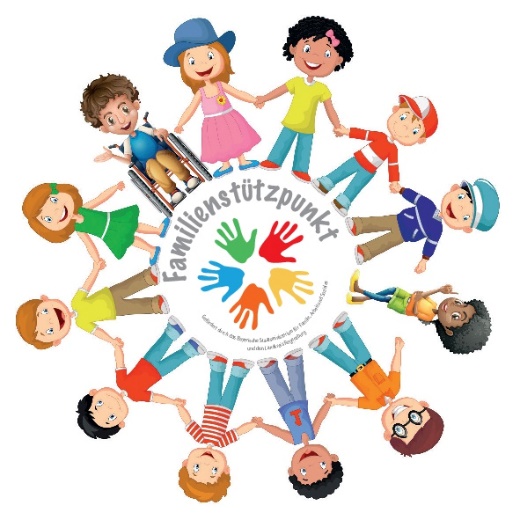 familienstuetzpunkt@vg-woerth-brennberg.de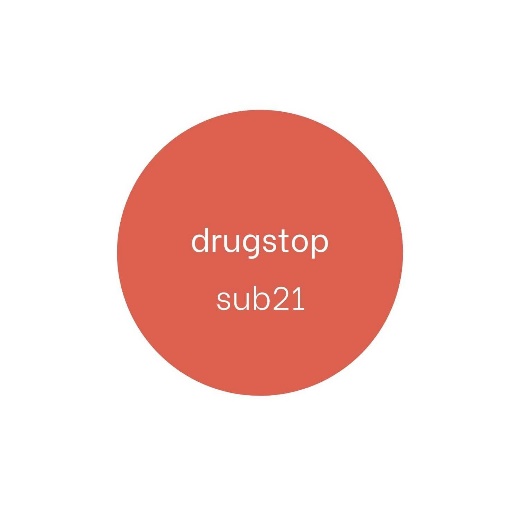 Die Veranstaltung ist kostenlosMittwoch, 1.Dezember 202115:00 - 16:30 Uhr
Mehr Durchblick im Produktdschungel der BabynahrungenOnlineangebot für Familien mit Kindern zwischen 0 - ca. 1 Jahr und Interessierte Die Auswahl an Babynahrungen ist riesig, die Werbung verlockend und die Produktaussagen auf der Verpackung häufig verwirrend. Was braucht ein Baby in den einzelnen Entwicklungsstufen wirklich? Welche Logos und Siegel sind verlässlich? 
Referentin: Frau Christina Apel, Dipl. TrophologinSie erhalten vor Beginn des Online-Seminars einen Zugangslink per E-Mail zugesandt, den Sie bitte am jeweiligem Termin verwenden (einfach öffnen). Sie brauchen nichts installieren, lediglich ein geeignetes Endgerät (z. B. Laptop), eine stabile Internetverbindung, wahlweise Headset und Kamera (zur besseren Kommunikation).Die Teilnehmer erhalten nach der Veranstaltung Links mit Infos und Materialien zum Thema: Brei.Anmeldung bei Patricia Betz:Familienstützpunkt, Mail familienstuetzpunkt@vg-woerth-brennberg.de Das Angebot ist kostenlos. Kinder können selbstverständlich dabei sein.Weitere Infos finden Sie hier:http://www.wiesent.de/leben-in-wiesent/familienstuetzpunkt-donauwald/Weitere Angebote werden in der Presse bekanntgegeben.Wegen der Corona-Vorschiften müssen sich die Teilnehmer vorher per Mail beim Familienstützpunkt anmelden.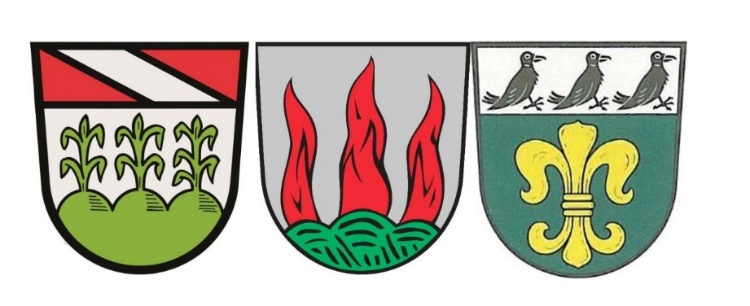 